令和５年度桐生市・みどり市小学生ナイター陸上競技教室開催要項及び申込書（桐生市小学生用）１．目　　　的　　両市内の小学生を対象に、みんなで楽しく体を動かしながら陸上競技の各種目の技能を身に付け、体力を向上する活動を通して、陸上競技の楽しさを体験するとともに、生涯にわたりスポーツに親しむ資質を養うことを目的とします。２．主　　　催　　桐生市、みどり市　３．主　　　管　　桐生市陸上競技協会、みどり市スポーツ協会陸上部４．協　　　力　　桐生市スポーツ推進委員会、みどり市スポーツ推進委員会５．日　　　時　　7月21日（金）、24日（月）、25日（火）26日（水）、27日（木）、28日（金）（全6回）　午後6時～8時　※支度・準備が必要ですので、開始15分前を目安に集合してください。６．会　　　場　　森エンジニアリング桐生スタジアム（桐生市陸上競技場）桐生市元宿町17-33７．講習内容　　短距離走、長距離走、ハードル、走り高跳び、走り幅跳び、ボール投げ８．講　　　師　　桐生市陸上競技協会会員、みどり市スポーツ協会陸上部員　ほか９．対象・定員　　両市内小学校4～6年生　300名（定員になり次第締め切ります。）10．参  加  費　　1人 500円（スポーツ傷害保険等）※参加費は7月21日（金）に集金します。11．申込方法（１）申込日時　　令和5年6月5日（月）～6月16日（金）午前9時～午後5時（２）受付場所　　桐生市役所新館7階　市民生活部スポーツ・文化振興課（３）申込方法　　下記の参加申込書に必要事項を記入のうえ提出（郵送・FAX・Eメール可 6月16日必着）。　　　　　　　　　※参加申込書は市ホームページ内にも添付しています。（４）問合わせ　　〒376－8501　桐生市織姫町1-1桐生市市民生活部スポーツ・文化振興課　スポーツ振興担当TEL：46-1111（内線659）　FAX：43-1001E-mail：supotsubunka@city.kiryu.lg.jp12．そ　の　他（用意するもの・中止時の対応等）（１）児童の参加には、保護者の同意を必要とします。（２）会場までの往復については、必ず保護者が付き添ってください。（３）運動着で参加し、タオル、飲み物、着替えを用意してください。（４）7月21日（金）の開講式には、保護者も必ず出席してください。開講式後に説明会を行います。（５）7月28日（金）に閉講式を行い、全日程のうち4日間以上参加した4～6年生に修了証を授与します。（６）荒天の場合は、原則中止とします。中止する場合は、みどり市のホームページにてお知らせいたします。（https://www.city.midori.gunma.jp）（７）参加者は、下記様式により各自でゼッケンを作成し、胸背部（前後）につけてください。（８）駐車場につきましては、裏面「駐車場図」をご確認ください。　　　なお、7月21日（金）は大変込み合いますので、お早めにお越しください。- - - - - - - - - - -　　キ　リ　ト　リ　　- - - - - - - - - - -桐生市・みどり市小学生ナイター陸上競技教室　参加申込書（桐生市小学生用）桐生市陸上競技協会　様　　　　　　　　　　　　　　　　　　　　　　　桐生市・みどり市小学生ナイター陸上競技教室に参加いたします。 令和５年　月　日（　）桐生市・みどり市小学生ナイター陸上競技教室　駐車場図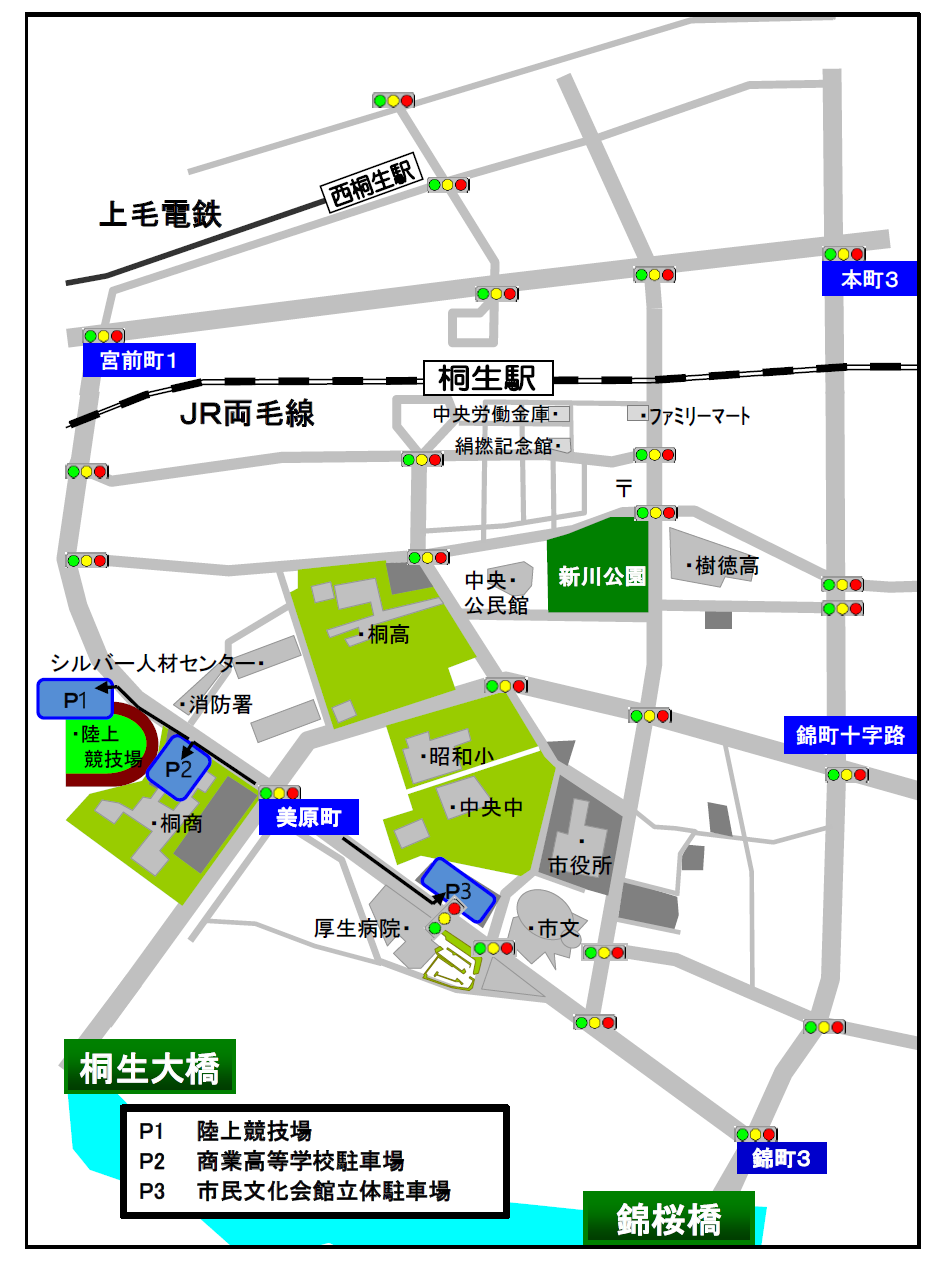 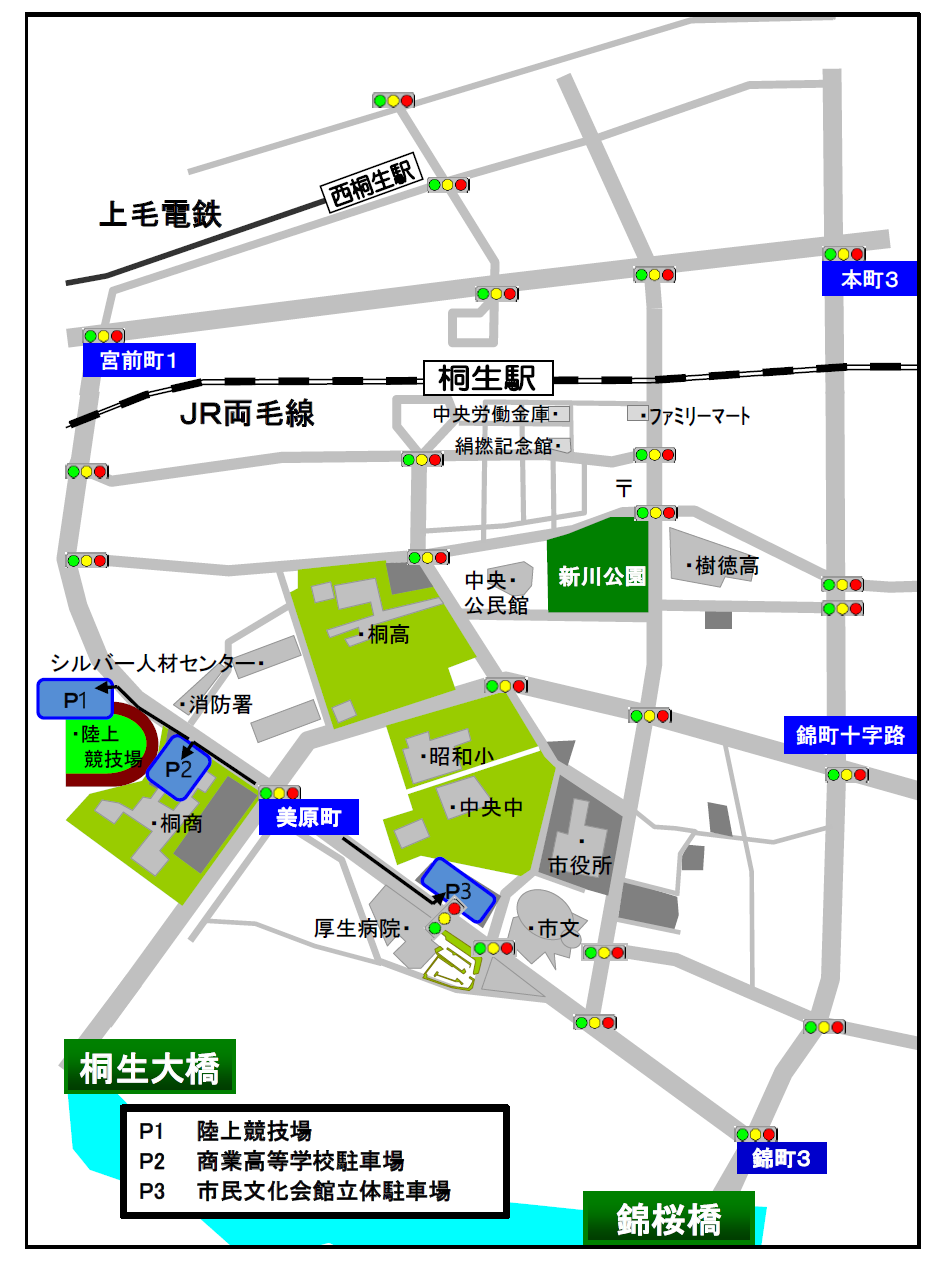 　　　　　　　　　　　　　　たて１５ｃｍ        　　　　　　　　　　よこ２０ｃｍ○○小　６　　桐　生白地の布に黒字で、学校名・学年・姓を記入する。住　所桐生市桐生市桐生市桐生市電話番号（緊急連絡先）学校名桐生市立　　　　　　　　　小学校　　　年生桐生市立　　　　　　　　　小学校　　　年生桐生市立　　　　　　　　　小学校　　　年生桐生市立　　　　　　　　　小学校　　　年生電話番号（緊急連絡先）ふりがな性別ふりがな氏　名性別保護者名